Центральная городская библиотека353290  г. Горячий Ключ, ул. Ленина, 203/1, тел.: (86159) 3-74-41e-mail: biblioteka.gorkluch@gmail.comwww.librarygk.ruЧасы работы: 10:00-18:00 Выходной – понедельник Последний день месяца – санитарныйМуниципальное бюджетное учреждение культуры«Централизованная библиотечная система»муниципального образования город Горячий КлючОтдел методической работыОсенний День доброты и Весенняя Неделя добра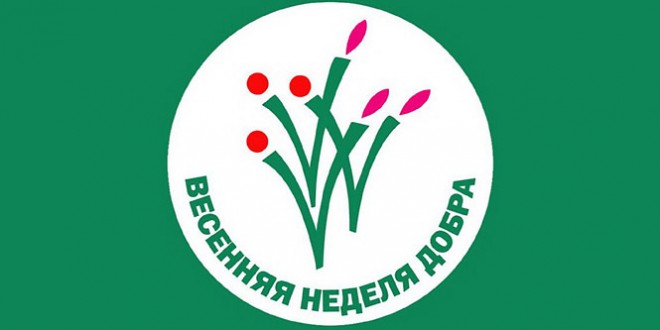 памяткаГорячий Ключ 2019Осенний День доброты и Весенняя Неделя добраМногих интересует какого числа будет Весенняя Неделя доброты в 2019 году и осенний День добра. Неделя доброты будет отмечаться с 22 марта по 27 марта во всех регионах Российской Федерации, а День добра - 13 ноября. В первый раз Неделя доброты была проведена в 1997 году, далее акции стали проводить каждый год. Во время объявленного впервые благотворительного дня никто не ожидал, что в акциях примят активное участие не только организации, но простые граждане. Но народ откликнулся и стал нести в пункты приема одежду, книги, обувь, продукты питания и прочие необходимые вещи, которые далее передавались в детские дома, раздавались малообеспеченным семьям и просто нуждающимся.Какого числа в 2019 году оба праздникаКроме Весенней Недели доброты, которая стала традиционной акцией в России, весь мир отмечает День доброты 13 ноября. Он так же имеет свои корни с 1997 года. Дата празднования была выбрана не случайно: в этот день в городе Токио была открыта первая конференция посвященная дню благотворительности.Символом этого дня было выбрано открытое сердце. Также в День доброты имеется традиция – дарить цветы всем кого встречаешь. Каждая страна имеет на этот счет различные букеты, к примеру, Сингапур считает символическими герберы и маргаритки, поэтому их и раздаривают.А Весенняя Неделя доброты проводится, как уже говорили выше, с 22 по 27 марта.Традиции в РоссииВпервые акция была проведены на Манежной площади, где собралось несколько тысяч человек. Сегодня День доброты в 2019 году в России проводится в один день со всем миром, поэтому какого числа известно всем – 13 ноября.Весенняя Неделя доброты также считается широкомасштабной благотворительной акцией в нашей стране и имеет несколько направлений:Патриотическое – организуется помощь ветеранам, пожилым людям, производятся ремонты и уборки территорий памятником и военных захоронений.Экологическое – масштабно проводятся субботники, высаживаются деревья, озеленяются клумбы и придомовые территории.Здоровый образ жизни – проводятся многочисленные беседы о нанесение вреда табака, психотропных веществ и алкоголя среди молодежи. Организуются марафоны и спортивные состязания, учебные заведения проводят спортивные мероприятия среди детей с подключением их родителей.Адресная помощь малообеспеченному населению, пожилым людям, детским домам.Медицина организовывает донорские акции, где каждый желающий может добровольно сдать кровь остро нуждающимся больным.